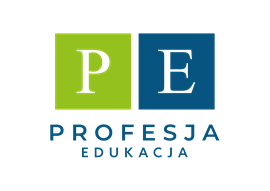 PROFESJA EDUKACJA POLICEALNA SZKOŁA ZAWODOWAHARMONOGRAM ZJAZDÓW SEMESTR WIOSENNY 2023/2024TRYB ZAOCZNYZjazdSOBOTANIEDZIELA124.02.202425.02.20242 09.03.202410.03.2024316.03.202417.03.2024423.03.202424.03.2024506.04.202407.04.2024620.04.202421.04.20247 11.05.202412.05.2024825.05.202426.05.2024908.06.202409.06.20241015.06.202416.06.2024